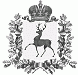 АДМИНИСТРАЦИЯБОЛЬШЕРУДКИНСКОГО СЕЛЬСОВЕТАШАРАНГСКОГО МУНИЦИПАЛЬНОГО РАЙОНАНИЖЕГОРОДСКОЙ ОБЛАСТИПОСТАНОВЛЕНИЕ25.08.2020											№ 41О снятии ограничений по посещению кладбищ на территории Большерудкинского сельсовета 	В соответствии с пунктом 4 Протокола заседания рабочей группы по недопущению распространения коронавирусной инфекции в Шарангском районе от 29 мая 2020 года № 12 , администрация Большерудкинского сельсовета постановляет:	1. Снять ограничения по посещению гражданами кладбища в с.Большая Рудка.	2.Признать утратившим силу постановление администрации Большерудкинского сельсовета от 14.04.2020 № 19 «О временном ограничении посещения муниципальных кладбищ».	3. Обнародовать настоящее постановление в порядке, установленном Уставом Большерудкинского сельсовета Шарангского муниципального района Нижегородской области.	4. Контроль за исполнением настоящего постановления оставляю за собой.Глава администрации							Г.Г.Качмашева